CSU-E EFNEP letter of regret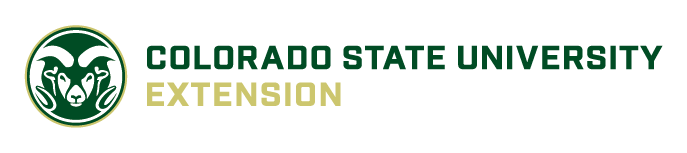 DateDear _____________:Thank you for submitting your application and interviewing for the Nutrition Educator position.  Although your background and experience are impressive, we regret to inform you that the position has been filled by another candidate whose qualifications more closely match the requirements we need at this time.Your application will be kept on file for 6 months and should another position become available for which you qualify, you application may be considered at that time.I appreciate your interest in becoming associated with Colorado State University Extension and wish you success in your future endeavors.Sincerely,NPS NameNPS Signature Line